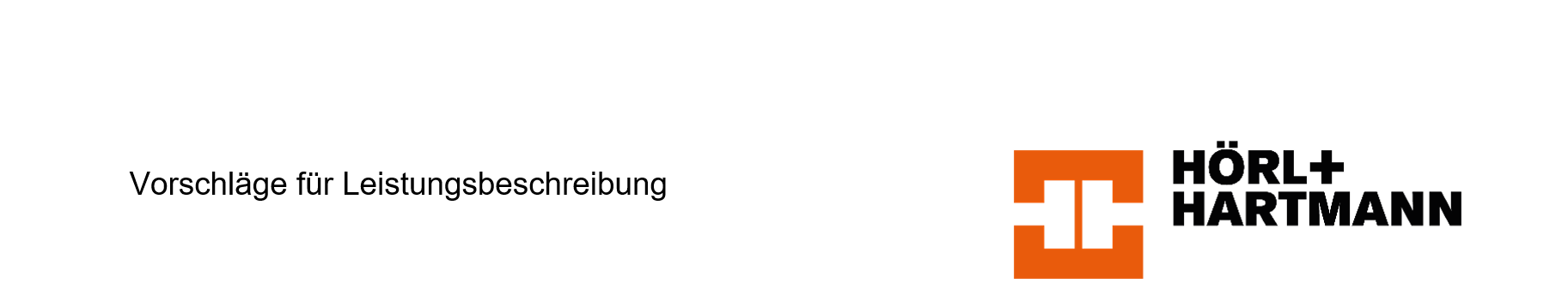 Mz Mauerziegel 2,0/20 verzahnt nach DIN EN 771-1, 20000-401Einschaliges Ziegelmauerwerk d = 145 mm für tragende Innenwände PositionTextMengeEinheitspreisGesamtpreisZiegelmauerwerk, einschaligfür tragende InnenwändeMz Mauerziegel 2,0/20 verzahntWanddicke d = 145 mmPorosierung der Ziegel mit Sägemehl aus unbehandeltem Fichtenholz; Baustoffklasse A1.Herstellen von Mauerwerk lot- und fluchtgerecht in allen Geschossen aus Zahnziegel 2,0/20 nach DIN EN 771-1,
DIN 20000-401.Die Ziegel sind entsprechend der Leistungsbeschreibungmit MG IIa, entsprechend der DIN zu vermauern, unter Verwendung zugehöriger System- und Ergänzungsziegel.Mauerwerk, mörtelfreie Stoßfugenverzahnung, Normalmörtel MG IIaRohdichteklasse  2,0 kg/dm3Druckfestigkeitsklasse  20Rechenwert der Wärmeleitzahl  λR = 0,96 W/(mK)Charakteristische Mauerwerksdruckspannung fk = 8,1 MN/m2Grundwert der zul. Druckspannung σ0 = 1,9 MN/m2Hersteller:Hörl & Hartmann Ziegeltechnik GmbH & Co. KGPellheimer Straße 1785221 DachauTel: 08131-555-0Fax: 08131-555-1299Angeb. Fabrikat: .............................................................Mz Mauerziegel 2,0/20 verzahntd = 145 mm; 5 DF (247/145/238 mm).................... m2................................................